California State Board of Education
Policy # 01-01Date: Revised November 2006 and March 2009Waiver Guidelines:Carl D. Perkins Career and Technology Education Improvement Act: Consortium Requirement for Minimum AllocationReferences:U.S. Code, Section 2351(c)(1), or [P.L.109-270 Section 131(c)(1)] Federal Carl D. Perkins Act; andU.S. Code, Section 2351(c)(2), or [P.L. 109-270 Section 131(c)(2)] Federal Carl D. Perkins Act.Historical Notes:Created January 2001, revised November, 2006 and March, 2009U.S. Code, Section 2351(c)(1) and (2) or [P.L. 109-270 Section 131(c)(1) and (2)](c) Minimum Allocation(1) In generalExcept as provided in Paragraph (2), a local educational agency shall not receive an allocation under subsection (a) unless the amount allocated to such agency under subsection (a) is greater that $15,000. A local educational agency may enter into a consortium with other local educational agencies for the purposes of meeting the minimum allocation requirement of this paragraph.WaiverThe eligible agency shall waive the application of paragraph (1) in any case in which the local educational agency --(A)(i) is located in a rural, sparsely populated area, or(ii) is a public charter school operating a secondary school career and technical educational program; and(B) demonstrates that the local educational agency is unable to enter into a consortium for purposes of providing activities under this part (20 U.S.C.A. § 2351 et seq.)BackgroundParticipating local education agencies (LEAs) may enter into a consortium with other agencies for the purposes of meeting the minimum allocation requirement in the above paragraph. However, in some remote or sparsely populated areas of the state, the consortium plan is not possible or reasonable. In these cases, the State Board approves multi-year waivers of the consortium requirement in keeping with (and subject to the conditions set forth in) the evaluation guidelines below.The California Department of Education (CDE) Waiver Office has processed many waivers in the past, all of which were approved by the State Board of Education. CDE staff ensures that only waiver requests consistent with the evaluation guidelines are placed on the State Board’s consent calendar for waivers.Evaluation GuidelinesThe LEA is:A district or agency will be considered a rural, sparsely populated area if all high schools in the LEA are located in one of the following locale codes (as defined by National Center for Education Statistics (NCES) Locale Codes 31, 32, 33, 41, 42, and 43, A district or agency in a rural code 23 may be considered rural if the LEA meets the following criteria located more than five miles from a city with a population of 85,000 or less, andlocated in a suburb with a population of 7,000 or less, and LEA has a total enrollment of less than 1,000 students district wide, ORA public charter school operating secondary vocational and technical education programs (as evidenced by a State Board of Education issued charter number), ANDThe LEA:Demonstrates that it is unable to enter into a consortium for purposes of providing activities under this section (as evidenced by a description from the LEA or CDE of efforts to enter into a consortium). These specific waivers shall be granted for no more than four consecutive years as a district’s annual Perkins allocation is expected to be less than the $15,000 minimum grant amount during each year of the approved waiver.   A district’s eligibility under the above criteria for the consortium waiver is also expected to remain unchanged for this same time period.For Information OnlyUnder SPECIAL RULE, each eligible agency distributing funds under this section shall treat a secondary school funded by the Bureau of Indian Affairs within the State as if such school were a local educational agency within the State for the purpose of receiving a distribution under this section.California State Board of Education1430 N Street, Room 5111Sacramento, California 95814916-319-0827916-319-0176 (fax)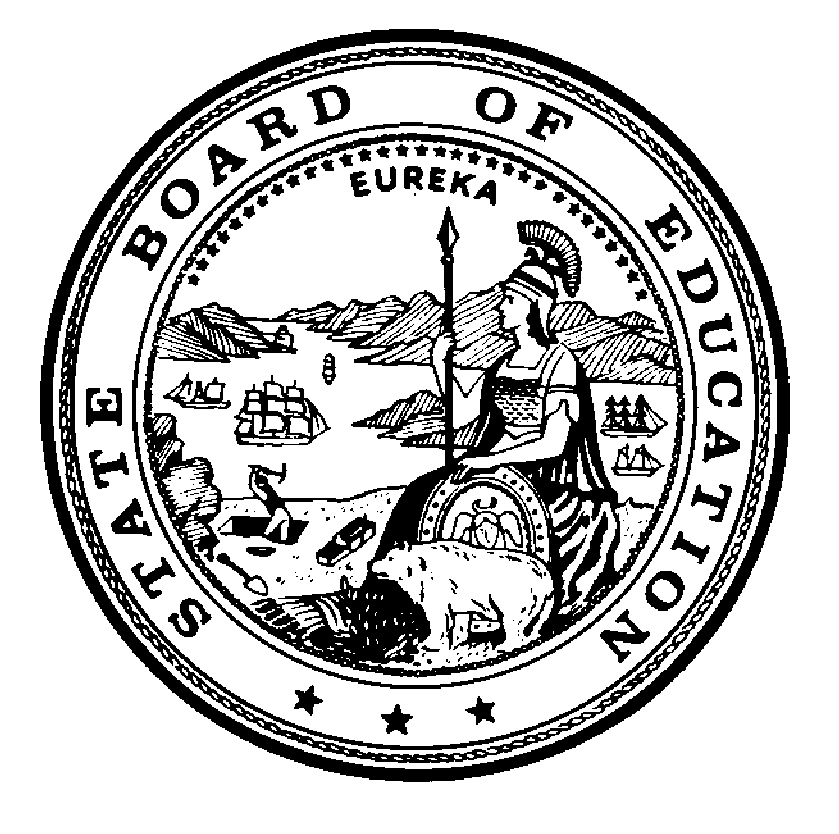 